Dextrous Robotics announces new HQ in Memphis
Startup is expanding from 3,000 to 20,000 square feet in MidtownDextrous Robotics is relocating its headquarters and robotics lab to 802 Rozelle St.The startup is raising Series A funds to scale beyond pilots and build production unit robotsMore than 89% of economic development prospects are in advanced manufacturing, according to the Greater Memphis ChamberMEMPHIS, Tenn. (Thursday, May 11, 2023) – Fast-growing logistics robotics startup Dextrous Robotics, whose flagship robot DX-1 allows companies to move packages and objects with superhuman strength and speed, will continue to grow in Memphis, the Greater Memphis Chamber announced today.Marking a major milestone for the company, Dextrous Robotics has decided to relocate its headquarters and robotics lab to 802 Rozelle St. in Midtown Memphis from its original home in Crosstown Concourse. Dextrous, which is going from 3,000 square feet to 20,000 square feet, has 10 employees and is currently raising Series A funds to accelerate its growth as it scales beyond pilots and begins manufacturing robots in quantity.“Dextrous Robotics is headquartered at the industry’s geographic center, Memphis, to accelerate the fundamental change that we’re leading,” said Evan Drumwright, CEO of Dextrous Robotics. “This relocation is the next step in our evolution and will ensure that our robots will continue to be proudly designed, fabricated, and assembled in Memphis.”Dextrous Robotics’ economic development partners in the announcement were the Chamber as the primary economic development organization for the region, the City of Memphis, and the Tennessee Valley Authority (TVA).“Memphis has a strong history of entrepreneurship and innovation and Dextrous Robotics will only add to our story,” Mayor Jim Strickland said. “We’re so lucky to have them here, and I’m excited about the bright future I know they will have.”Dextrous Robotics is an example of how economic development in Greater Memphis is becoming a melting pot for traditional industries — like logistics — combined with advanced manufacturing, which uses innovative technologies to create new and existing products. More than 89% of the region’s current economic development prospects are advanced manufacturers, according to the Chamber. “Memphis is seeing enormous interest from companies that are pushing the boundaries of innovation and technology,” said Ted Townsend, president and CEO of the Greater Memphis Chamber. “As the capital of the ‘Digital Delta,’ Memphis is developing its advanced industry companies, its diverse talent, and its future-ready infrastructure with a goal of becoming an international model of inclusion and sustainability. Thank you to Dextrous Robotics for joining this movement to build a greater Memphis for all.”The Greater Memphis Chamber is currently working with partners on 46 prospective economic development projects, which represent roughly 13,000 jobs with an average wage around $60,000.About Dextrous: Dextrous Robotics' mission is to build robots that serve humans. The unique technology of our flagship robot, DX-1, allows package logistics, 3PLs, warehousing, and retail customers to autonomously and precisely move packages and objects of nearly any size, shape, or material with superhuman strength and speed. Dextrous is changing the human role to a skilled one rather than a physically intensive, dangerous one. The robot will do the dull, dirty, dangerous job of unloading trailers while the human oversees, operates, and maintains the robot. Learn more at dextrousrobotics.com.About the Greater Memphis Chamber: One of Memphis’ oldest institutions, dating back to 1838, the Greater Memphis Chamber is a privately funded nonprofit that serves as the region’s lead economic development organization and the “Voice of Memphis Business” on local, state, and national issues. The Chamber’s mission is to relentlessly pursue prosperity for all — through economic and workforce development, pro-growth advocacy, and by providing support and resources to its investors, which include many of the region’s largest employers. For more information about the Chamber, visit memphischamber.com and memphismoves.com. Also, follow the Chamber on Twitter, Facebook, LinkedIn and Instagram, and sign up for its weekly newsletter, Memphis Fourword.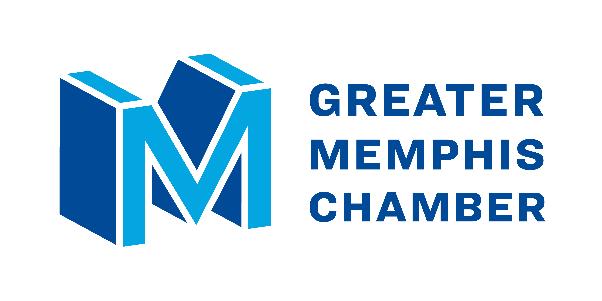 Media Contact:
Ryan Poe901-268-5074rpoe@memphischamber.com